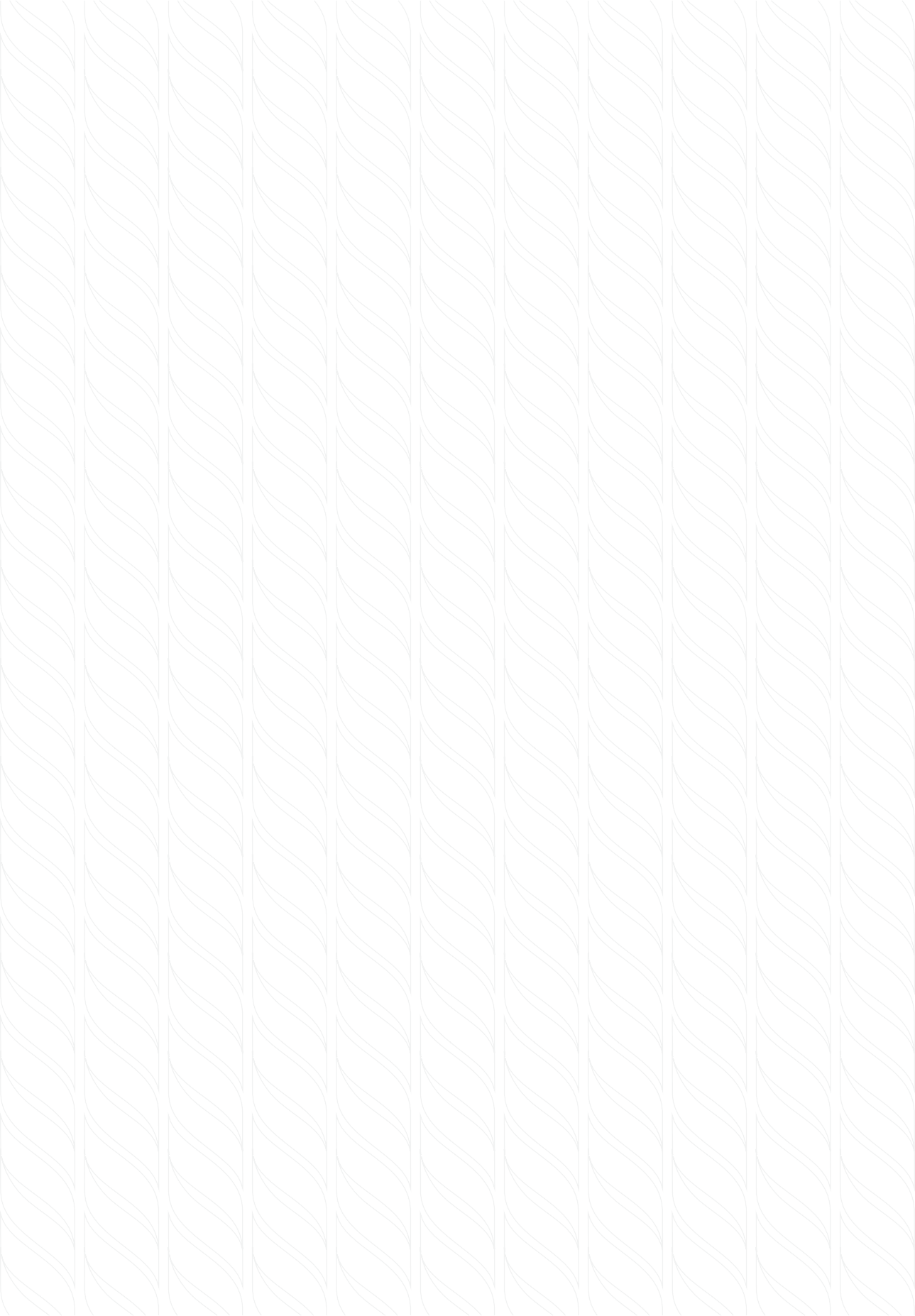 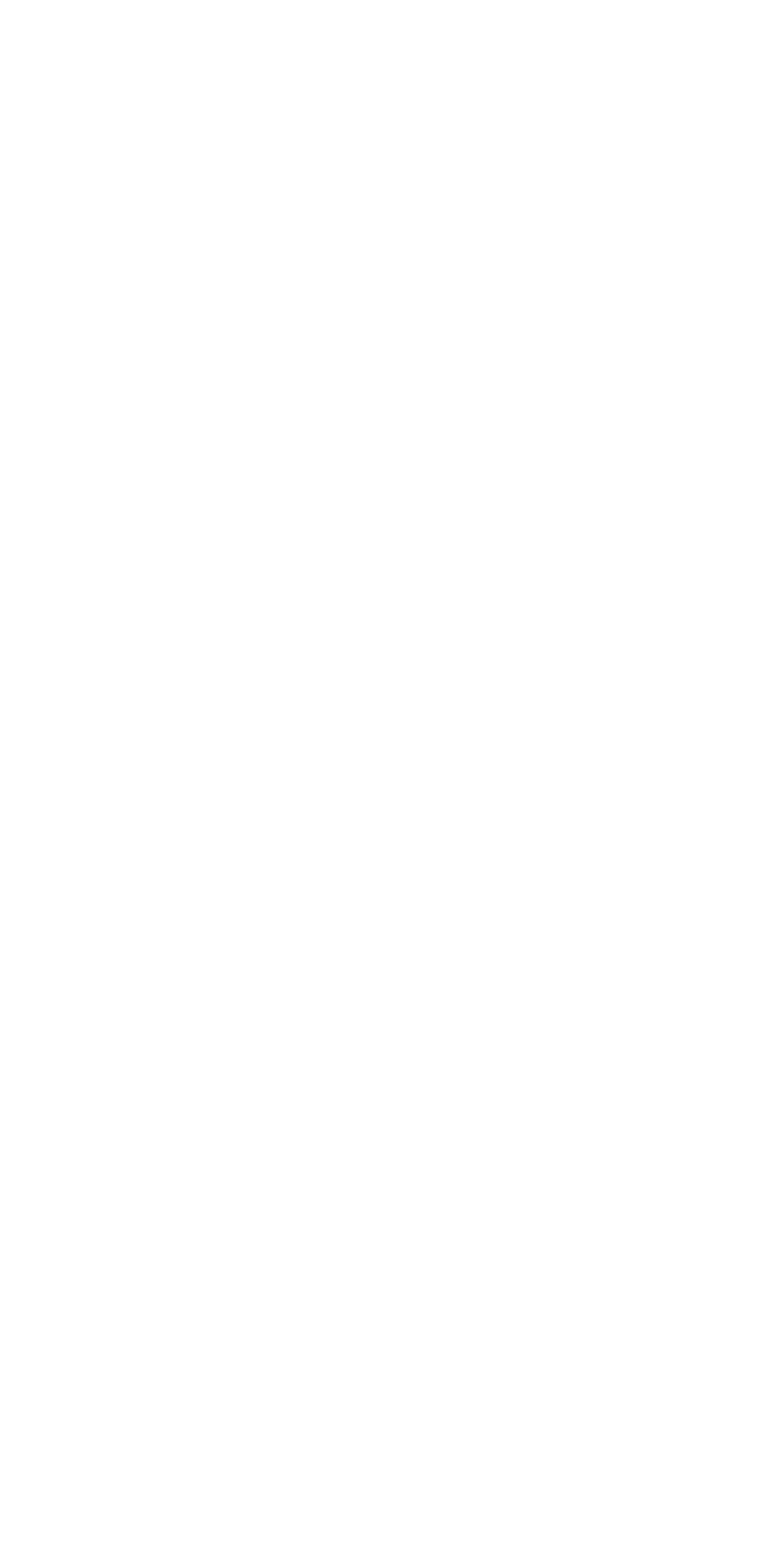 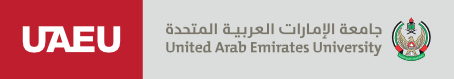 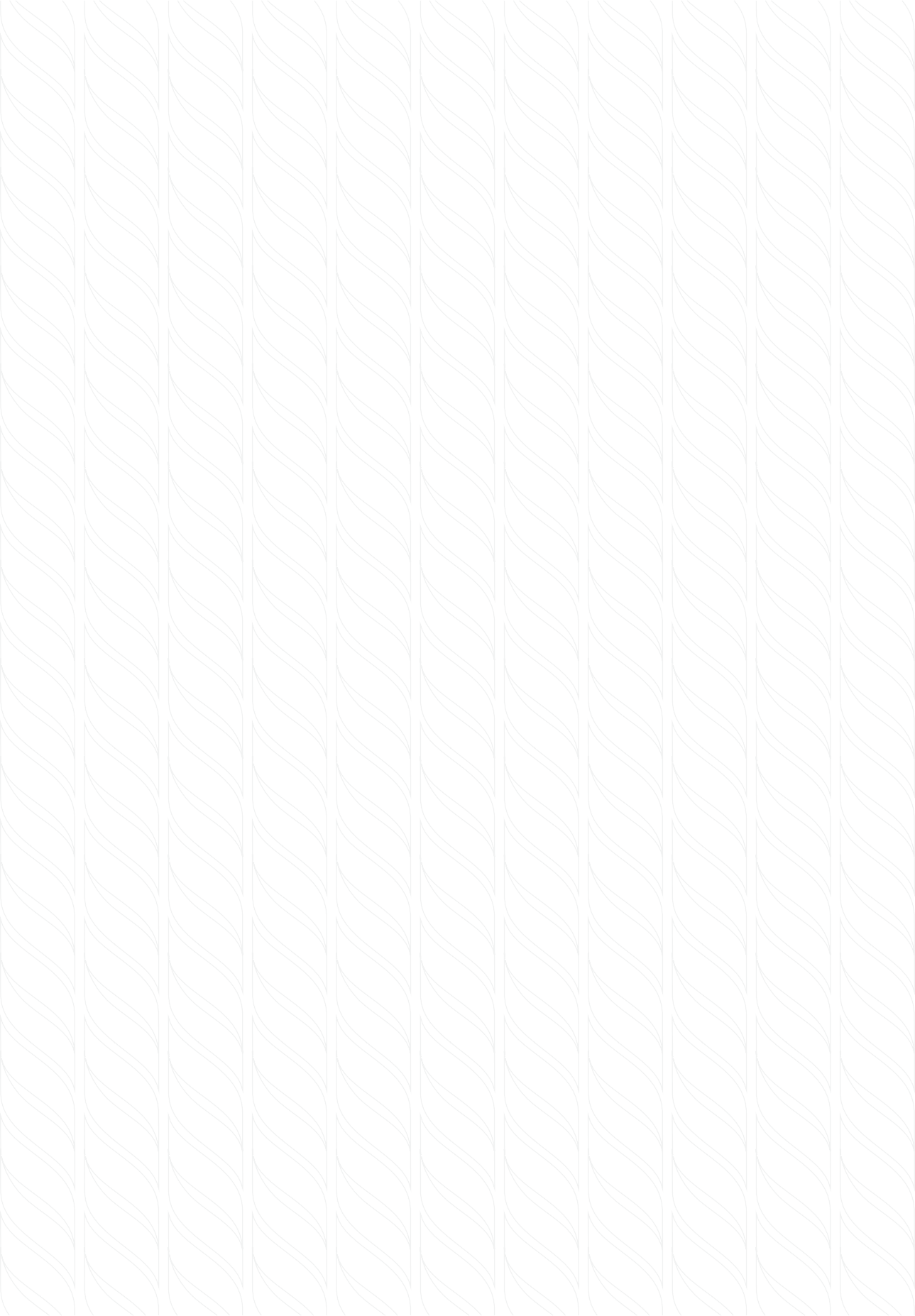 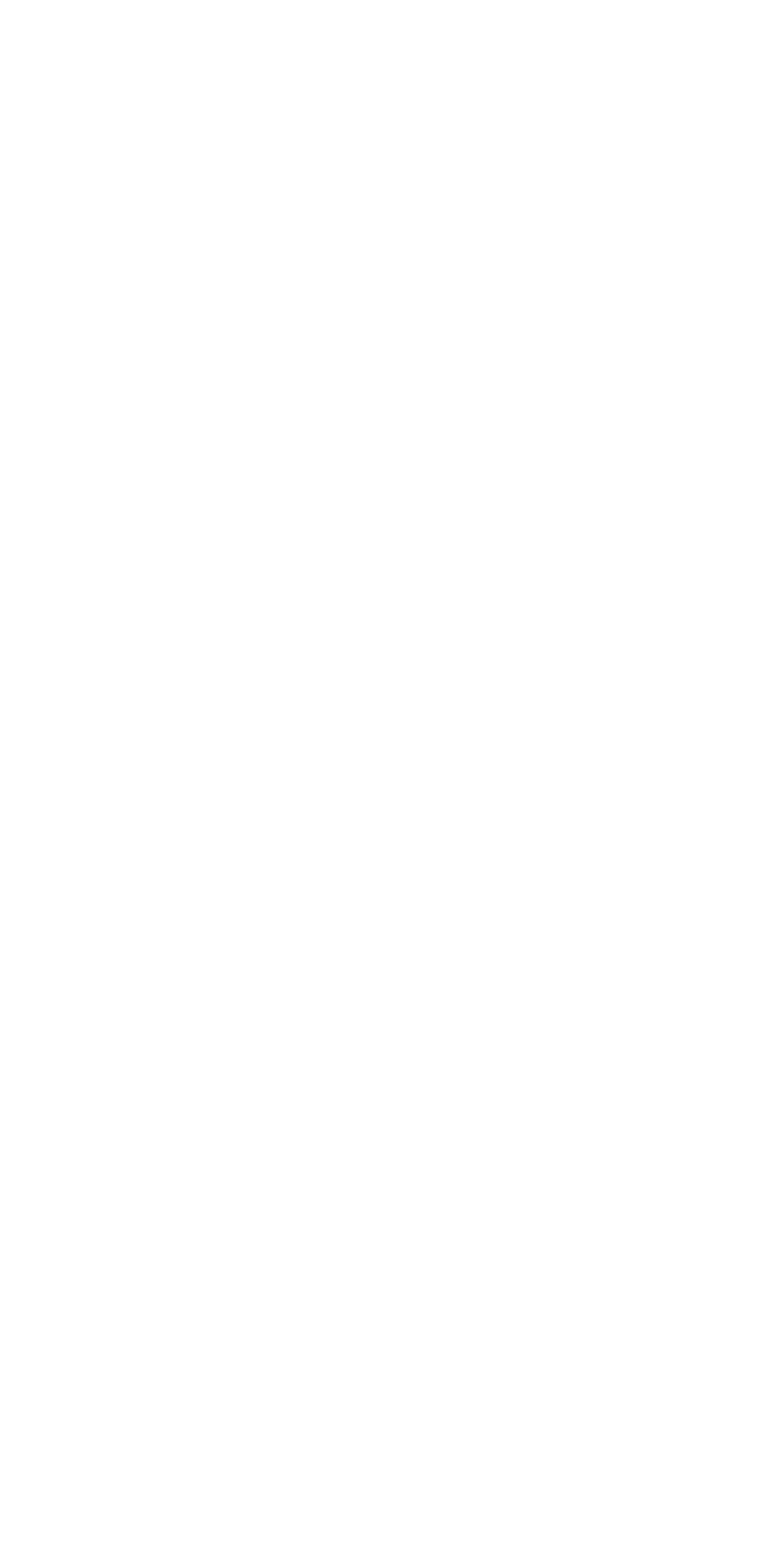 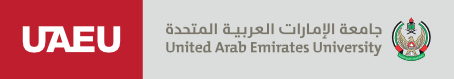 تقرير المشاركة في فئة أوسمة الرئيسالأعلى في المجال .... الدورة الرابعة 2022اسم الموظف/الموظفة:تاريخ التسليم: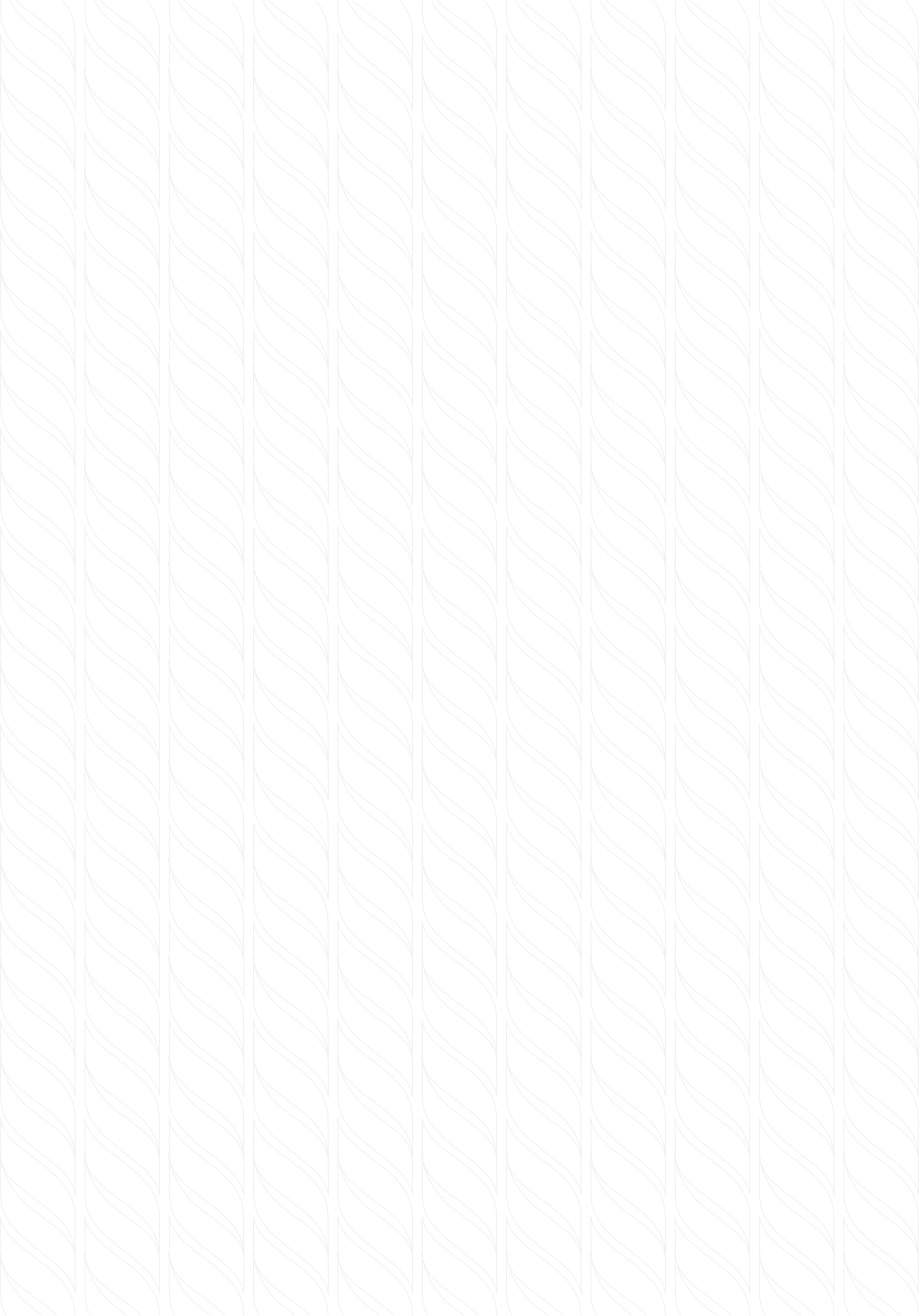 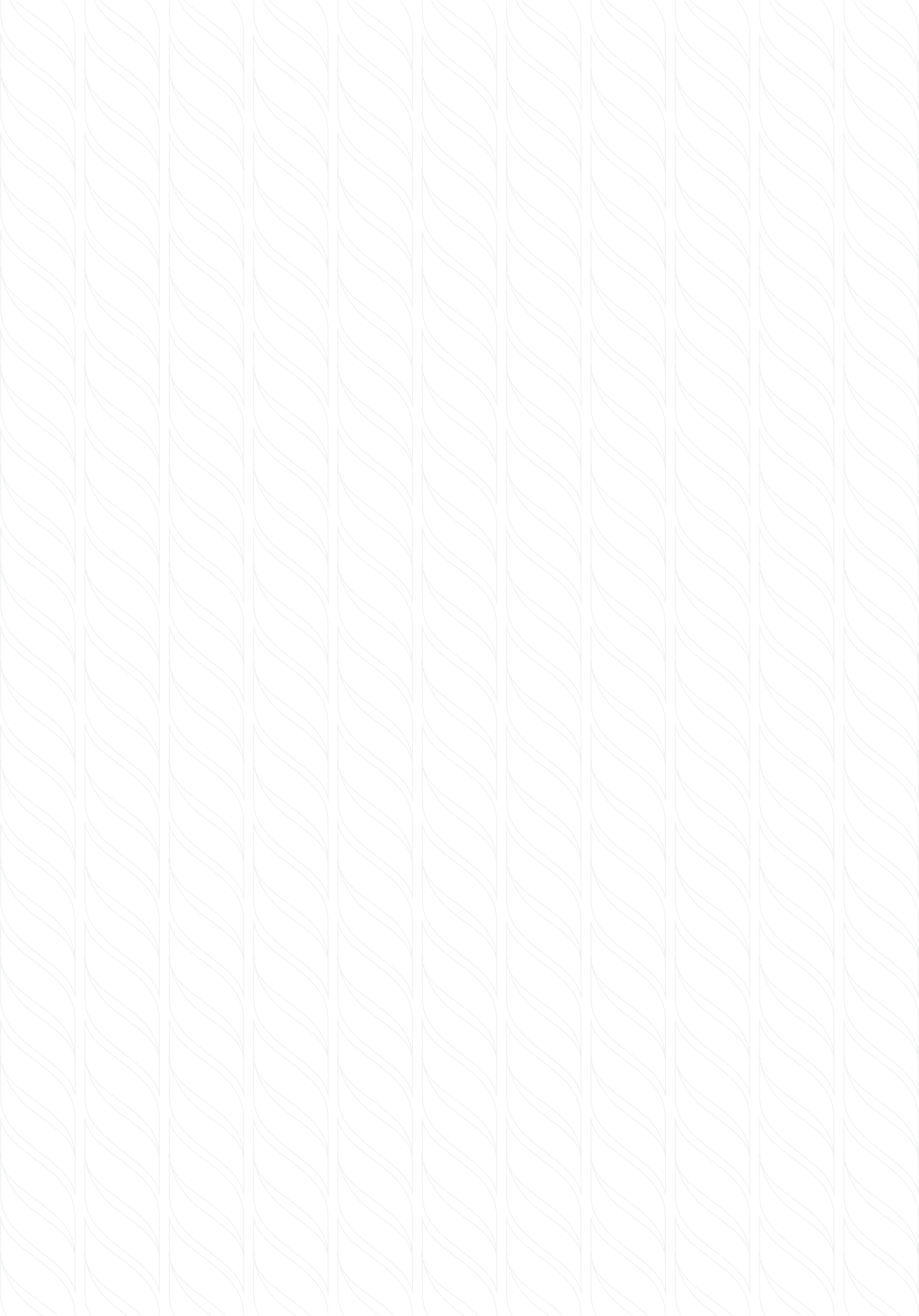 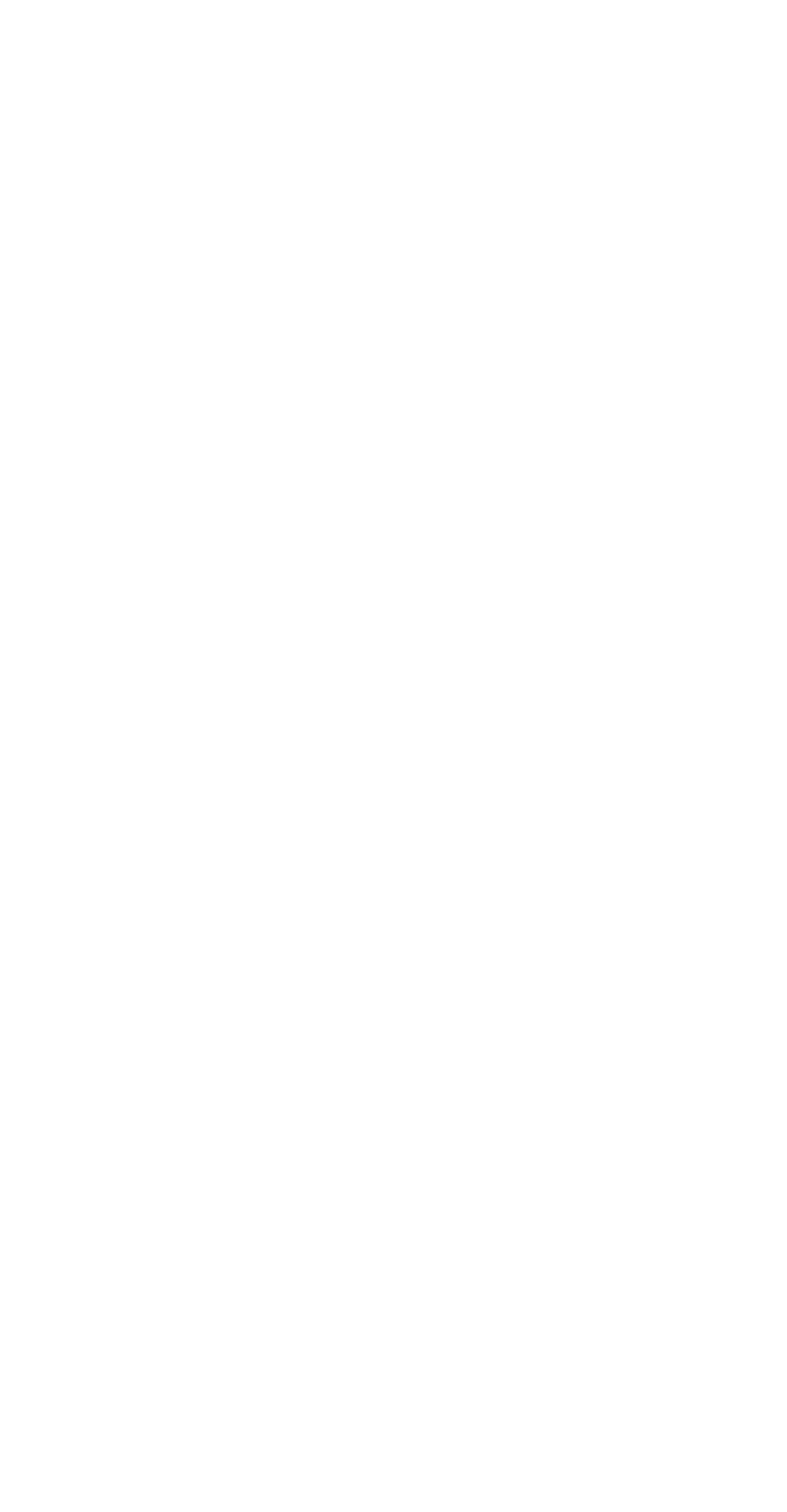 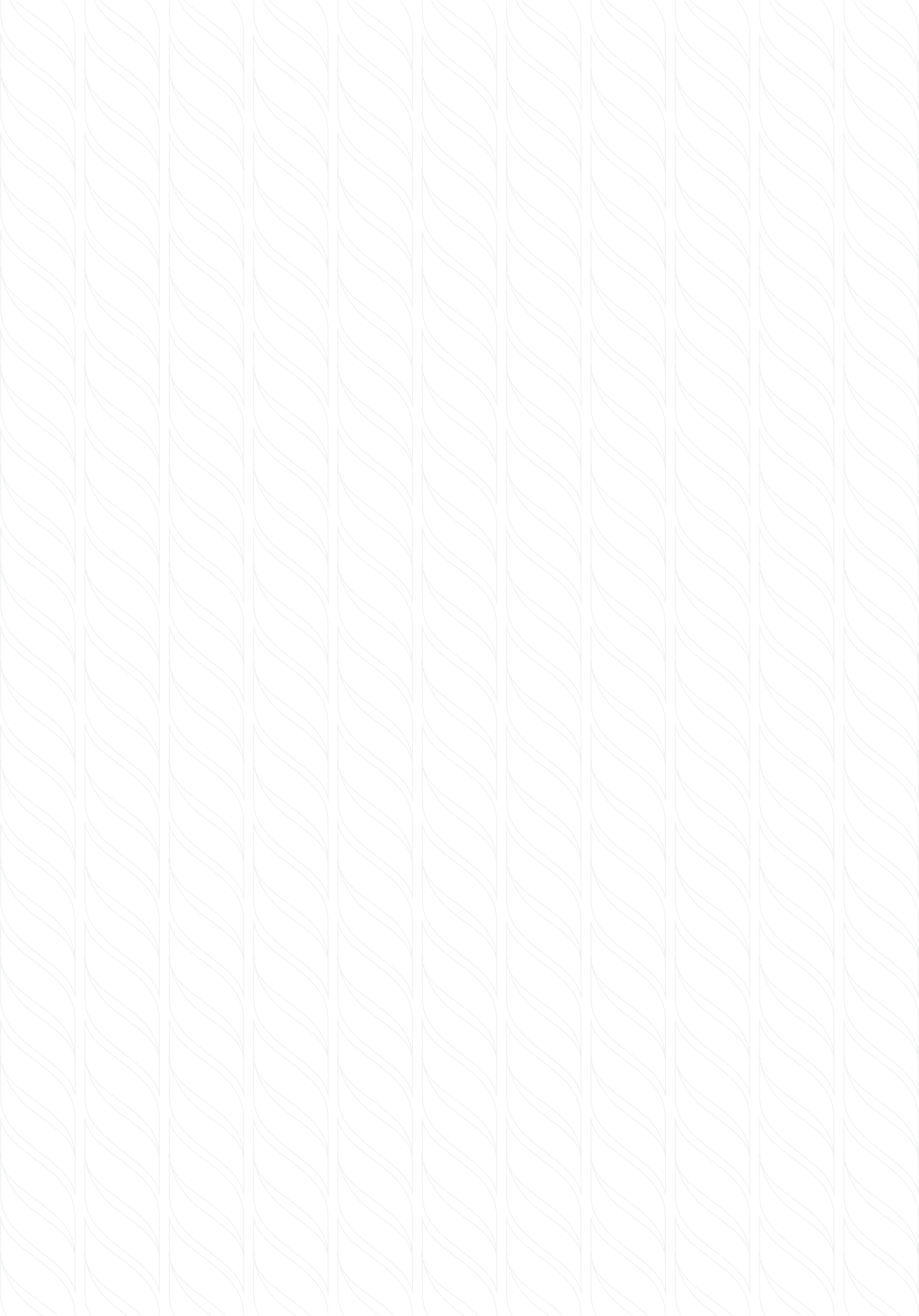 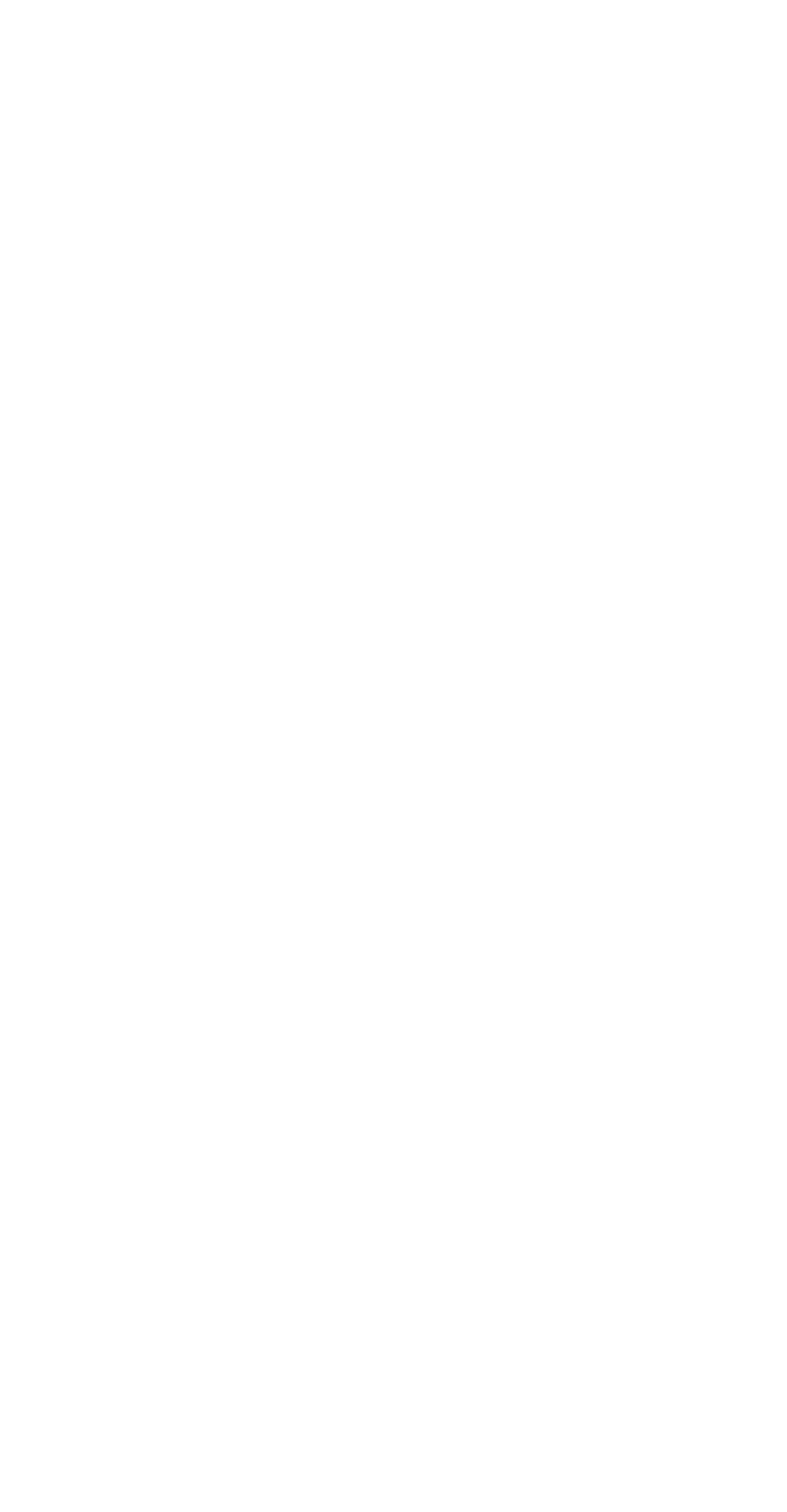 المحتوياتأ. مسرد المصطلحاتب. المقدمة ج. المعايير.1 الإنجاز والتأثير.2 التعلم والتطور.3 الإبتكار.4 المواطنة الإيجابية.5 الروح القيادية (للفئة الإشرافية/القيادة)د. المرفقاتأ. مسرد المصطلحاتيوضح الجدول الآتي تعريف المصطلحات والمختصرات المستخدمة في التقرير:4ب. المقدمة .5  الروح القيادية للفئة الإشرافية/القيادة(600)كلمة فقط                            10د. المرفقات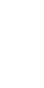 التعريفالمصطلح / المختصر